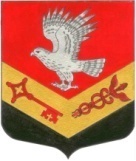                                           МУНИЦИПАЛЬНОЕ ОБРАЗОВАНИЕ                                       «ЗАНЕВСКОЕ СЕЛЬСКОЕ ПОСЕЛЕНИЕ»                                  ВСЕВОЛОЖСКОГО МУНИЦИПАЛЬНОГО РАЙОНА                                                   ЛЕНИНГРАДСКОЙ ОБЛАСТИ                                                          СОВЕТ ДЕПУТАТОВ	                   РЕШЕНИЕ28.08.2008г                                                                                            №  041д. Заневка                                                                                                          Об утверждении штатного расписания Аппарата Совета депутатов МО «Заневское сельское поселение» Всеволожского муниципального района Ленинградской области	В связи с переводом водителя Аппарата Совета депутатов в администрацию МО «Заневское сельское поселение» Совет депутатов  РЕШИЛ:1.Утвердить штатное расписание и должностные оклады работников Аппарата Совета депутатов (приложение 1). 2.Считать утратившим силу решение Совета депутатов от 28.04.08.г. № 26 «Об утверждении штатного расписания Аппарата Совета депутатов МО «Заневское сельское поселение».3. Решение вступает в силу с 03 сентября 2008г.Председатель Совета депутатов                                                В.Е.КондратьевУтр.силу: 30.10.2009 года   № 04                                                                                   Приложение 1                                                                              к решению                                                                             	            от                        № Штатное расписаниеСовета депутатов МО «Заневское сельское поселение» Всеволожского муниципального района Ленинградской области1. Один раз в год выплачивать к основному отпуску материальную помощь в размере 2 (двух) должностных окладов.2. По итогам года, при наличии экономии фонда оплаты труда аппарата Совета депутатов,  выплачивать сотрудникам премию в размере до 300% от должностного оклада с учетом коэффициента исполнительской дисциплиныкаждого сотрудника.Наименование должностиКоличество штатных единицОклад руб.Премия, % от окладаПредседатель Совета депутатов111 000,00200- 270Секретарь СД1  7 500,00 100- 150